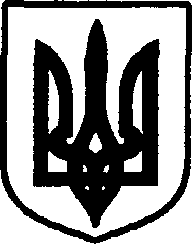 УКРАЇНАДунаєвецька міська радаР О З П О Р Я Д Ж Е Н Н Я02 березня 2017 року                        Дунаївці                              № 46 /2017-рПро внесення змін до розпорядження міського голови від 26 жовтня 2016 року №335 /2016-р «Про затвердження номенклатури та обсягів матеріального резерву для запобігання і ліквідації наслідків надзвичайних ситуацій на території Дунаєвецької міської ради»В зв'язку із затвердженням нової редакції Програми  цивільного захисту населення і територій від надзвичайних ситуацій техногенного та природного характеру на території Дунаєвецької міської ради на 2017-2021  роки :1. Внести зміни до розпорядження міського голови від 26 жовтня 2016 року №335 /2016-р «Про затвердження номенклатури та обсягів матеріального резерву для запобігання і ліквідації наслідків надзвичайних ситуацій на території Дунаєвецької міської ради», виклавши додаток до нього в новій редакції (додається).2. Вважати таким, що втратив чинність, додаток до розпорядження міського голови від 26 жовтня 2016 року №335 /2016-р «Про затвердження номенклатури та обсягів матеріального резерву для запобігання і ліквідації наслідків надзвичайних ситуацій на території Дунаєвецької міської ради».Міський голова						    В. ЗаяцьЗатвердженорозпорядження міського голови від 02.03.2017 № 46 / 2017-рНОМЕНКЛАТУРА ТА ОБСЯГИ матеріального резерву для здійснення заходів, спрямованих на запобігання і ліквідацію наслідків надзвичайних ситуацій на території  Дунаєвецької міської ради Керуюча справами виконавчого комітету                   	                                     Г.Панасевич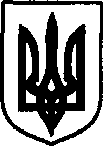 УКРАЇНАДунаєвецька міська радаР О З П О Р Я Д Ж Е Н Н Я02 березня 2017 р. 	           	Дунаївці	                   	    № 47 /2017-рПро створення комунальної аварійно-відновлювальної групи  на базі КП «ЖЕО» Дунаєвецької міської ради На підставі Закону України «Про місцеве самоврядування України», на виконання вимог Кодексу цивільного захисту України,  Постанови Кабінету Міністрів України від 09.01.2014  року №11 «Про затвердження Положення про єдину державну систему цивільного захисту», з метою належного реагування на загрозу та виникнення надзвичайних ситуацій техногенного та природного характеру на території Дунаєвецької міської радиСтворити на базі КП «ЖЕО» Дунаєвецької міської ради зведену аварійно-відновлювальну групу згідно додатку.  Міський голова		                                                         В. ЗаяцьДодаток до розпорядження міського голови             від 02.03.2017р.  № 47 /2017-рС К Л А Дзведеної аварійно-відновлювальної групи Дунаєвецької міської ради,що формується при виникненні НС локального масштабу на території громадиПРИМІТКА: 1. Ланки та техніка, що додаються до зведеної аварійно-відновлювальної групи при необхідності, формуються за погодженням з керівниками установ району районного та обласного підпорядкування.                       2. Готовність зведеної аварійно-відновлювальної групи до роботи по ліквідації наслідків НС:в робочий час – Ч+6в неробочий час – Ч+12Керуюча справами виконавчого комітету                   	                                     							Г.ПанасевичСекретар комісії з питань ТЕБ та НС-фахівець з питань ЦЗ та НС Дунаєвецької міської ради                                                                                                  		            В.ПопадюкУКРАЇНАДунаєвецька міська радаР О З П О Р Я Д Ж Е Н Н Я03 березня  2017 р. 	                        Дунаївці	                           № 48/2017-рПро виділення коштівЗа активну участь у житті  громади міста Дунаївці  та з нагоди  50-річчя  з  Дня народження  заступника  директора комунальної установи Дунаєвецької міської ради  «Міський культурно-мистецький, просвітницький центр» Манчук Наталії Володимирівни1. Виділити кошти  в сумі :95.00 грн. для придбання пам’ятної адреси200.00 грн. для придбання букета квітів350.00 грн. для придбання сувеніра подарункового2.  Фінансування видатків провести за рахунок коштів, передбачених в кошторисі видатків. Міський голова				                         В ЗаяцьУКРАЇНАДунаєвецька міська радаР О З П О Р Я Д Ж Е Н Н Я03 березня 2017 р. 	    		       	Дунаївці	        	    № 49 /2017-рПро створення консультаційнихпунктів по навчанню населеннядіям в умовах надзвичайних ситуацій в закладах Дунаєвецької міської ради На підставі Закону України «Про місцеве самоврядування України», на виконання вимог Кодексу цивільного захисту України,  Постанови Кабінету Міністрів України від 26.06.2013 року №444 «Про затвердження Порядку здійснення навчання населення діям у надзвичайних ситуаціях», з метою запобігання загибелі та травматизму людей при виникненні надзвичайних ситуацій техногенного та природного характеру, а також належного реагування на загрозу та виникнення надзвичайних ситуацій техногенного та природного характеру на території Дунаєвецької міської ради1. Створити консультаційні пункти по навчанню населення діям в умовах надзвичайних ситуацій, при пожежах та інших небезпечних подіях для ведення інформаційно-просвітницької роботи та пропаганди знань серед населення, яке не зайняте у сферах виробництва та облуговування (далі – консультаційні пункти) в закладах Дунаєвецької міської ради згідно додатку.2.    Керівникам вищезазначених установ своїми наказами або розпорядженнями:2.1. Призначити спеціально уповноважених посадових осіб відповідальними  за роботу консультаційних пунктів.2.2.  Розробити та погодити в установленому порядку Положення про консультаційні пункти.2.3. Виділити (визначити) для розміщення консультаційних пунктів спеціальні приміщення (кімнати, кабінети), які до 01.10.2017 року обладнати необхідними стендами, куточками та іншими наочними посібниками.2.4. Укомплектувати консультаційні пункти консультантами-активістами на громадських засадах з числа пенсіонерів та ветеранів цивільного захисту, викладачів безпеки життєдіяльності, медичного персоналу та інших осіб, які мають необхідну підготовку та відповідні знання.2.5.  Навчання населення здійснювати шляхом забезпечення умов для самостійного вивчення ними наочних матеріалів та посібників, а при необхідності – шляхом отримання індивідуальних консультацій.3.   Контроль за виконанням цього розпорядження  покласти на комісію з питань техногенно-екологічної безпеки та надзвичайних ситуацій Дунаєвецької міської ради. Міський голова		                  		             В. ЗаяцьЗатвердженорозпорядження міського голови від 03.03.2017 № 49 / 2017-рП Е Р Е Л І Кконсультаційних пунктів по навчанню населення діям в умовах надзвичайних ситуацій, при пожежах та інших небезпечних подіяхв закладах Дунаєвецької міської радиКеруюча справами виконавчого комітету                   	                        Г.ПанасевичУКРАЇНАДунаєвецька міська радаР О З П О Р Я Д Ж Е Н Н Я03 березня  2017 р.                   Дунаївці	                           № 50/2017-рПро внесення змін до річного розпису та кошторису видатків спеціального фонду міського бюджету В зв’язку з виробничою необхідністю,  внести зміни до річного розпису та кошторису видатків спеціального фонду міського бюджету, а саме: по КПК 0116310:зменшити призначення по КЕКВ 3110 на суму 50 000 грн.;збільшити призначення по КЕКВ 2210 на суму 50 000 грн.Міський голова					 		В.ЗаяцьУКРАЇНАДунаєвецька міська радаР О З П О Р Я Д Ж Е Н Н Я03 березня  2017 р. 	                Дунаївці	                     №  51/2017-рПро виділення коштів В зв'язку з святкуванням  8 Березня  Міжнародного дня прав жінок і миру   та  9 Березня Дня народження Т.Г. Шевченка1.Виділити кошти в сумі:3650.00 грн. для придбання композицій з квітів600.00 грн для придбання букетів  квітів.2 Фінансування видатків провести за рахунок коштів, передбачених в кошторисі видатків.Міський голова			                                                       В. ЗаяцьУКРАЇНАДунаєвецька міська радаР О З П О Р Я Д Ж Е Н Н Я 07 березня  2017 р. 	                     Дунаївці	                           № 52/2017-рПро преміювання Поплавського В.М.     За  сумлінне, своєчасне та якісне виконання службових обов’язків, завдань та доручень, керуючись Законом України «Про службу в органах місцевого самоврядування»,  Постановою Кабінету Міністрів України від 09.03.2006 р.  № 268 «Про упорядкування структури та умов оплати праці працівників апарату органів виконавчої влади, органів прокуратури, судів та інших органів», Постановою Кабінету Міністрів України від 06.02.2008 р. № 34 «Про внесення зміни до деяких постанов  Кабінету Міністрів України», п.19 контракту з керівником підприємства Дунаєвецької міської ради «Благоустрій Дунаєвеччини» та з нагоди річниці створення комунального підприємства Дунаєвецької міської ради «Благоустрій Дунаєвеччини»    Преміювати директора КП ДМР «Благоустрій Дунаєвеччини» Поплавського Валерія Михайловича в розмірі 100%  нарахованої заробітної плати.Міський голова	В.Заяць                                                УКРАЇНАДунаєвецька міська радаР О З П О Р Я Д Ж Е Н Н Я07 березня    2017 р. 	                    Дунаївці	                             №  53/2017-рПро створення   тимчасової комісії по обстеженню земельних ділянокКеруючись підпунктом 7 пункту «а»  статті 30,  статтею 42  Закону України «Про  місцеве самоврядування в Україні»,  Законом України «Про благоустрій населених пунктів»,  відповідно до рішення дванадцятої сесії міської ради сьомого скликання від 08 вересня 2016 року № 22/2016 р. «Про визнання такими, що втратили чинність рішення міської ради V  та  VI скликання», з метою контролю за звільненням територій від незаконно встановлених тимчасових споруд для провадження підприємницької  діяльності :  Створити  тимчасову комісію по обстеженню земельних ділянок    у настуному складі: Михальський Леонід Тадеушович -  заступник міського голови з питань діяльності виконавчих органів ради , голова тимчасової комісії;Стеценко Володимир Григорович – начальник земельного відділу апарату виконавчого комітету міської ради, секретар тимчасової комісії;Атаманчук Олег Миколайович – начальник відділу житлово-комунального господарства та благоустрою  виконавчого комітету міської ради;Григор’єв Олег  Васильович  – начальник  юридичного відділу апарату виконавчого комітету міської ради;Становський Сергій Станіславович  – старшого дільничного	офіцера поліції Дунаєвецького ВП ГУНП (за згодою).2. Комісії  в разі необхідності  проводити  обстеження земельних  ділянок  та за  результатами обстеження  складати  акти.3. Контроль за виконанням цього розпорядження покласти на заступника міського голови з питань діяльності виконавчих органів ради  Михальського Л. Т.Міський голова                                                                     В. Заяць УКРАЇНА Дунаєвецька МІСЬКа радаVII скликанняР О З П О Р Я Д Ж Е Н Н Я07 березня 2017 р.                      Дунаївці	                                   №54/2017-р Про затвердження паспорта бюджетної програмиВідповідно до рішення другої (позачергової) сесії Дунаєвецької міської ради VIІ скликання від 24 грудня 2015 року №3-2/2015 «Про затвердження цільової програми «Забезпечення пожежної безпеки житлового сектору та об'єктів усіх форм власності, розвитку інфраструктури підрозділів пожежної охорони і невоєнізованих пожежних формувань на території Дунаєвецької міської ради  у 2016-2020 роках», рішення дев'ятнадцятої  сесії Дунаєвецької міської ради VIІ скликання від 28 лютого 2017 року №6-19/2017 «Про внесення змін до міського бюджету на 2017 рік»,  наказу Міністерства фінансів України від 29.12.2002 року № 1098 «Про паспорт бюджетних програм»,  зареєстрованого в Міністерстві юстиції 21 січня 2003 року №47/7368Затвердити паспорт бюджетної програми «Забезпечення пожежної безпеки житлового сектору та об'єктів усіх форм власності, розвитку інфраструктури підрозділів пожежної охорони і невоєнізованих пожежних формувань на території  Дунаєвецької  міської ради  у  2016-2020  роках»  на 2017 рік в сумі 50 тисяч гривень.Міський голова                    					   В. ЗаяцьУКРАЇНАДунаєвецька міська радаР О З П О Р Я Д Ж Е Н Н Я13 березня  2017 р.                   Дунаївці	                           № 55/2017-рПро затвердження паспортів бюджетних програм Дунаєвецької міської ради на 2017 рік Відповідно до п. 6 частини 5 ст.22 Бюджетного кодексу України, Закону України від 21 грудня 2016 року № 1801-VIII «Про Державний бюджет України на 2017 рік»,  «Правил складання паспортів бюджетних програм місцевих бюджетів та звітів про їх виконання», затверджених наказом Міністерства фінансів України від 26 серпня 2014 року № 836, рішення сесії Дунаєвецької міської ради від 16 грудня 2016 року № 1-16/2016р  «Про міський бюджет на 2017 рік», рішення сесії Дунаєвецької міської ради від 10 січня 2017 року № 1-18/2017р  «Про внесення змін до міського бюджету на 2017 рік», рішення сесії Дунаєвецької міської ради від 28 лютого 2017 року № 6-19/2017р  «Про внесення змін до міського бюджету на 2017 рік»Затвердити паспорти бюджетних програм Дунаєвецької міської ради на 2017 рік  за ТПКВКМБ 0110170, 0112180, 0113202, 0113400,  0114090, 0114100, 0116021, 0116030, 0116052, 0116060, 0116310, 0116650, 0118370, 0118600.Затвердити паспорт бюджетної програми Фінансового управління Дунаєвецької міської ради  на 2017 рік за ТПКВКМБ 7510180.Міський голова					 			В.ЗаяцьУКРАЇНАДунаєвецька міська радаР О З П О Р Я Д Ж Е Н Н Я13 березня 2017 р. 	                        Дунаївці	                           № 56 /2017-рПро втрату чинності розпорядженнявід 23 лютого 2017 року №38/2017-рКеруючись статтею 42 Закону України «Про місцеве самоврядування в Україні», розглянувши заяву Журавльової Галини Михайлівни від 06 березня 2017 року:Вважати таким, що втратило чинність,  розпорядження міського голови від 23 лютого 2017 року № 38/2017-р «Про приватизацію державного житлового фонду».Свідоцтво про право власності на нерухоме майно, видане Дунаєвецькою міською радою Хмельницької області, індексний номер 17  від 23.03.2017 року, вважати недійсним.3.   Контроль за виконанням цього розпорядження покласти на заступника міського голови з питань діяльності виконавчих органів ради  Михальського Л. Т.Міський голова                                                               В. Заяць УКРАЇНАДунаєвецька міська радаР О З П О Р Я Д Ж Е Н Н Я13 березня  2017 р.                   Дунаївці	                           № 57/2017-рПро внесення змін до річного розпису та кошторису видатків спеціального фонду міського бюджету В зв’язку з виробничою необхідністю,  внести зміни до річного розпису та кошторису видатків спеціального фонду міського бюджету, а саме: по КПК 0116310:зменшити призначення по КЕКВ 3110 на суму 65 372 грн.;збільшити призначення по КЕКВ 2210 на суму 33 412 грн.;збільшити призначення по КЕКВ 2240 на суму 31 960 грн.Міський голова					 		В.ЗаяцьУКРАЇНАДунаєвецька міська радаР О З П О Р Я Д Ж Е Н Н Я15 березня  2017 р.                   Дунаївці	                           № 58/2017-рПро затвердження паспорта бюджетної програми Відповідно до рішення сесії Дунаєвецької міської ради від 28 лютого 2017 року № 6-19/2017р  «Про внесення змін до міського бюджету на 2017 рік», наказу МФУ від 29.12.2002 року № 1098 «Про паспорт бюджетної програми», затвердженого в Міністерстві юстиції від 21.01.2003 року № 47/7368Затвердити паспорт бюджетної програми «Програма профілактики правопорушень та боротьби зі злочинністю на території Дунаєвецької міської об’єднаної територіальної громади на 2016-2020 рр.».Міський голова					 			В.ЗаяцьУКРАЇНАДунаєвецька міська радаР О З П О Р Я Д Ж Е Н Н Я15 березня  2017 р. 	                   Дунаївці	                     № 59/2017-рПро виділення коштів На підставі клопотань керівників комунальних підприємств громади та з нагоди святкування Дня працівників житлово-комунального господарства і побутового обслуговування населення, за високий професійний рівень, сумлінне відношення до своїх професійних обов’язків   та  активну участь у житті  громади міста Дунаєвець1.Виділити кошти в сумі:3000.00 грн.  для придбання  сувенірів подарункових100.00 грн.  для придбання  букета  квітів.2.  Фінансування видатків провести за рахунок коштів, передбачених в кошторисі видатків.Міський голова		                                             В.ЗаяцьУКРАЇНАДунаєвецька міська радаР О З П О Р Я Д Ж Е Н Н Я15 березня  2017 р. 	               Дунаївці	                           № 60/2017-рПро нагородження почесними грамотами    міської ради з нагоди  Дня  працівників житлово- комунального господарстваЗ нагоди святкування Дня працівників житлово-комунального господарства і побутового обслуговування населення, за високий професійний рівень, сумлінне відношення до своїх професійних обов’язків   та  активну участь у житті  громади міста Дунаєвець:Нагородити почесними грамотами міської ради представників трудових колективів житлово-комунального господарства громади :Арцаблюк Галину Павлівну -  робітника з комплексного   обслуговування та прибирання міста комунального підприємства "Житлово-експлуатаційне об’єднання" Дунаєвецької міської ради;Горбунова Сергія Петровича -  оператора котлів  комунального підприємства теплових мереж Дунаєвецької міської ради;Дитинюка Юрія Володимировича – водія    комунального підприємства "Житлово-експлуатаційне об’єднання" Дунаєвецької міської ради;Домбровського Франца Пилиповича – машиніста насосних установок комунального підприємства "Міськводоканал" Дунаєвецької міської ради;Зелінського Олександра Івановича -  робітника з комплексного санітарно- технічного обслуговування та ремонту будинків комунального підприємства "Житлово-експлуатаційне об’єднання" Дунаєвецької міської ради;Савкова Юрія Валерійовича – робітника з благоустрою комунального підприємства Дунаєвецької міської ради «Благоустрій Дунаєвечини»;Слободяна Віктора Олександровича - слюсаря  з обслуговування теплових мереж комунального підприємства теплових мереж Дунаєвецької міської ради;Советова Руслана Володимировича – електрозварювальника комунального підприємства « Міськводоканал» Дунаєвецької міської ради;Солярика Василя Леонтійовича – майстра комунального підприємства Дунаєвецької міської ради «Благоустрій Дунаєвечини»;Красовського Валерія Володимировича – майстра ВНС  комунального підприємства « Міськводоканал» Дунаєвецької міської ради;Устимчука Віталія Володимировича - тракториста комунального підприємства Дунаєвецької міської ради «Благоустрій Дунаєвечини»;Ярему Сергія Івановича – електрозварювальника комунального підприємства теплових мереж Дунаєвецької міської ради.Вручити цінні подарунки нагородженим.Міський голова				                         В. ЗаяцьУКРАЇНАДунаєвецька міська радаР О З П О Р Я Д Ж Е Н Н Я16 березня 2017 року                        Дунаївці                              № 61 /2017-рПро внесення змін до міського бюджетуна 2017 рікВідповідно до п.23 ч.1 ст.26, ст..61 Закону України „Про місцеве самоврядування в Україні»:З метою забезпечення фінансування методичної роботи та надання психолого-методичної консультації на протязі 2017 року за рахунок отриманої з районного бюджету  згідно рішення сесії від 06.03.2017р. № 10-15/2017 іншої субвенції в сумі 50538 грн.,  внести зміни до розпису міського бюджету на 2017 рік:збільшити доходи загального фонду міського бюджету на суму 50538  грн.., в тому числі по коду  41035000 «Інші субвенції» на суму 50538 грн.збільшити видатки загального фонду міського бюджету по КПКВКМБ 1011170 «Методичне забезпечення діяльності навчальних закладів та інші заходи в галузі освіти» на суму 37245 грн., в тому числі на заробітну плату 30528грн. (головний розпорядник – управління освіти, молоді та спорту)збільшити видатки загального фонду міського бюджету по КПКВКМБ 1011210 «Утримання інших закладів освіти» на суму 13293 грн., в тому числі на заробітну плату 10896 грн. (головний розпорядник – управління освіти, молоді та спорту).З метою забезпечення фінансування на протязі першого півріччя 2017 року методичної роботи та надання психолого-методичної консультації за рахунок отриманої з Дунаєвецького селищного бюджету  згідно рішення сесії від 28.02.2017р. № 2-17/2017 іншої субвенції в сумі 46922 грн.,  внести зміни до розпису міського бюджету на 2017 рік:збільшити доходи загального фонду міського бюджету на суму 46922  грн.., в тому числі по коду  41035000 «Інші субвенції» на суму 46922 грн.збільшити видатки загального фонду міського бюджету по КПКВКМБ 1011170 «Методичне забезпечення діяльності навчальних закладів та інші заходи в галузі освіти» на суму 41383 грн., в тому числі на заробітну плату 33920 грн. (головний розпорядник – управління освіти, молоді та спорту)збільшити видатки загального фонду міського бюджету по КПКВКМБ 1011210  «Утримання інших закладів освіти» на суму 5539 грн., в тому числі на заробітну плату 4540 грн. (головний розпорядник – управління освіти, молоді та спорту)Для виплати компенсації за невикористані відпустки працівникам КЗ «Дунаєвецька дитяча школа мистецтв», які здійснювали педагогічну роботу на території сіл Маків та Шатава, за рахунок іншої субвенції в сумі 14937 грн., отриманої з Маківського сільського бюджету згідно рішення сесії від 23.02.2017р. №10-2/2017, внести зміни до розпису міського бюджету:збільшити доходи загального фонду міського бюджету на суму 14937  грн.., в тому числі по коду  41035000 «Інші субвенції» на суму 14937 грн.збільшити видатки загального фонду міського бюджету по КПКВКМБ 0114100 «Школи естетичного виховання дітей» на суму 14937 грн., в тому числі на заробітну плату 12243 грн. (головний розпорядник – міська рада).2. Фінансовому управлінню міської ради внести в установленому порядку зміни до розпису міського бюджету.3. Контроль за виконанням цього розпорядження залишаю за собою.Міський голова                                                                В.Заяць      УКРАЇНАДунаєвецька міська радаР О З П О Р Я Д Ж Е Н Н Я16 березня  2017 р. 	                        Дунаївці	                           № 62/2017-рПро виділення коштів.За активну участь у житті   територіальної громади  та з нагоди  40- річчя  з  Дня народження  старости сіл Великий Жванчик, Малий Жванчик, Чимбарівка, Ліпини, Трибухівка  Юрейко Оксани Олексіївни:1. Виділити кошти  в сумі :95.00 грн. для придбання пам’ятної адреси;200.00 грн. для придбання букету квітів;300.00 грн. для придбання сувеніра подарункового.2.  Фінансування видатків провести за рахунок коштів, передбачених в кошторисі видатків. Міський голова				                                    В ЗаяцьУКРАЇНАДунаєвецька міська радаР О З П О Р Я Д Ж Е Н Н Я16 березня  2017 р. 	                        Дунаївці	                           № 63/2017-рПро проведення інвентаризації розрахунківВ зв'язку з виробничою необхідністюСтворити інвентаризаційну комісію для  проведення інвентаризації розрахунків  у складі:    голова комісії    Михальський Л.Т. -  заступник міського голови з питань діяльності виконавчих органів ради; члени комісії:Яворська Н.Л. – головний спеціаліст відділу бухгалтерського обліку та фінансів апарату виконавчого комітету Дунаєвецької міської ради;Блонська І.Л. – головний спеціаліст відділу бухгалтерського обліку та фінансів апарату виконавчого комітету Дунаєвецької міської ради.Привести інвентаризацію розрахунків (дебіторської, кредиторської) заборгованості станом на 01.03.2017 рік.Міський голова									В.ЗаяцьУКРАЇНАДунаєвецька міська радаР О З П О Р Я Д Ж Е Н Н Я16 березня  2017 р. 	                        Дунаївці	                           № 64/2017-рПро затвердження зведеного кошторисного розрахунку на капітальний ремонт тротуару по вул.МТС (від вул. Могилівської  до  вул. Горького) в м.Дунаївці Хмельницької областіВ звязку з виробничою необхідністю:Затвердити зведений кошторисний розрахунок на капітальний ремонт тротуару по вул. МТС (від вул. Могилівської до  вул. Горького) в м.Дунаївці Хмельницької області  в сумі 299,996 тис.грн.Міський голова                                                             В.Заяць УКРАЇНАДунаєвецька міська радаР О З П О Р Я Д Ж Е Н Н Я16 березня  2017 р.                   Дунаївці	                           № 65/2017-рПро внесення змін до річного розпису та кошторису видатків спеціального фонду міського бюджету В зв’язку з виробничою необхідністю  внести зміни до річного розпису та кошторису видатків спеціального фонду міського бюджету, а саме: по КПК 0116310:зменшити призначення по КЕКВ 3110 на суму 11 500 грн.;збільшити призначення по КЕКВ 2210 на суму 11 500 грн.Міський голова					 			В.ЗаяцьУКРАЇНАДунаєвецька міська радаР О З П О Р Я Д Ж Е Н Н Я17 березня  2017 р.                   Дунаївці	                           № 66/2017-рПро надання матеріальної допомоги На виконання  рішення позачергової сесії Дунаєвецької міської ради від 13 грудня 2016 року № 1-15/2016р :Надати матеріальну допомогу громадянину в сумі 10 000 грн. Дзюбі Володимиру Миколайовичу на ремонт будинку по вул..Франца Лендера,13, який постраждав внаслідок пожежі. Міський голова					 			В.ЗаяцьУКРАЇНАДунаєвецька міська радаР О З П О Р Я Д Ж Е Н Н Я20 березня  2017 р.                   Дунаївці	                           № 67/2017-рПро надання матеріальної допомоги На виконання  рішення сесії Дунаєвецької міської ради від 28 лютого 2017 року № 6-19/2017р  «Про внесення змін до міського бюджету на 2017 рік»:Надати матеріальну допомогу для поїздки на змагання вихованцям ДЮСШ Семкову Станіславу Олеговичу – 20 000 грн.;Слободянюк Анні Миколаївні – 10 000 грн.;Тренеру Мудрик Костянтину Михайловичу – 10 000 грн.Міський голова					 			В.ЗаяцьУКРАЇНАДунаєвецька міська радаР О З П О Р Я Д Ж Е Н Н Я22 березня  2017 р. 	                        Дунаївці	                           № 68/2017-рПро виділення коштів.     В зв'язку з     смертю  матері  депутата міської ради  Красовської Людмили Євгенівни1.Виділити кошти в сумі:410.00 грн. для придбання вінка;200.00грн. для придбання  букета квітів.2. Фінансування видатків провести за рахунок коштів, передбачених в кошторисі видатків.Секретар міської ради                                              М.ОстровськийУКРАЇНАДунаєвецька міська радаР О З П О Р Я Д Ж Е Н Н Я22.березня 2017 р. 	                 Дунаївці	                            № 69/2017-рПро утворення конкурсної комісії по наданню в оренду майна комунальної власності Дунаєвецької міської ради 
         Відповідно до  Конституції України  (статті 142, 143), керуючись Цивільним Кодексом України (стаття 327), Господарським кодексом України, Законами «Про місцеве самоврядування в Україні» (статті 16, 18, 25, 60), «Про добровільне об’єднання територіальних громад», «Про приватизацію державного майна», «Про управління об’єктами державної власності», «Про бухгалтерський облік та фінансову звітність в Україні», «Про оренду державного та комунального майна», «Про приватизацію невеликих державних підприємств (малу приватизацію)», постановами  Кабінету Міністрів  України від 08.11.2007 №1314 «Про затвердження Порядку списання об’єктів державної власності», та від 06.06.2007 р. № 803 «Про затвердження Порядку відчуження об’єктів державної власності», положення « Про оренду майна, яке належить до власності територіальної громади Дунаєвецької міської ради» затвердженого рішенням сесії міської ради №16-14/2016р від 10.11.2016р.:Утворити конкурсну комісію по наданню в оренду майна комунальної  власності Дунаєвецької міської ради у складі згідно з додатком.Вказаній комісії проводити діяльність відповідно до положення «Про основні засади управління об’єктами власності територіальної громади Дунаєвецької міської ради».Контроль за виконанням цього розпорядження покласти на секретаря міської ради.Міський голова	                                                                      В. Заяць                                                                                                                  Додаток                                                                                                                                                                                             до розпорядження                                                                                                                 22.03.2017 №69/2017-рСКЛАДкомісії з питань оренди майна комунальної власності Дунаєвецької міської радиГолова комісії: Островський М.Г. – Секретар Дунаєвецької міської ради;Секретар комісії: Дудка Т. В. – головний спеціаліст відділу економіки, інвестицій та комунального майна апарату виконавчого комітету Дунаєвецької міської ради;Абзалова Т.В. – начальник фінансового управління Дунаєвецької міської ради;Атаманчук О.М. – начальник відділу ЖКГ виконавчого комітету Дунаєвецької міської ради;Горний Ю.Ю. – начальник відділу економіки , інвестицій та комунального майна апарату виконавчого комітету Дунаєвецької міської ради;Григорєв О.В. – начальник юридичного відділу апарату виконавчого комітету Дунаєвецької міської ради;Козярук С.М.- начальник відділу бухгалтерського обліку та фінансів  апарату виконавчого комітету Дунаєвецької міської ради;Стеценко В.Г. – начальник земельного відділу апарату виконавчого комітету Дунаєвецької міської ради;Сусляк Д. А. – депутат міської ради, голова комісії з питань планування, фінансів, бюджету та соціально-економічного розвитку;Красовська Л.Є. – депутат міської ради, голова комісії з питань житлово-комунального господарства, комунальної власності, промисловості, підприємництва та сфери послуг;Керівник комунального підприємства Дунаєвецької міської ради, який має відношення до майна, що передається в оренду. Міський голова			                                                                  В. ЗаяцьУКРАЇНАДунаєвецька міська радаР О З П О Р Я Д Ж Е Н Н Я27 березня 2017 р. 	           	Дунаївці	                   	    № 70 /2017-рПро прийняття Кучера Віктора Володимировичадля виконання безоплатних суспільно-корисних громадських робіт.Відповідно до направлення Дунаєвецького районного сектору з питань пробації Центрально-Західного міжрегіонального управління з питань виконання кримінальних покарань та пробації Міністерства юстиції та постанови Дунаєвецького районного суду від 06.03.2017 року, керуючись ст. 38, 42 Закону України "Про місцеве самоврядування в Україні" міський голова розпорядився :Прийняти гр. Кучера Віктора Володимировича  з 28.03.2017 року для відбування адміністративного стягнення у виді 30 годин громадських робіт при Голозубинецькій територіальній громаді.На період відбування гр. Кучером В.В. громадських робіт, призначаю наставником  старосту с. Голозубинці  Михайлову Н.В.Старості Михайловій Н.В.  ознайомити  порушника гр. Кучера В.В. із правилами техніки безпеки при виконанні стягнення.Міський  голова		                                                                   В. ЗаяцьУКРАЇНАДунаєвецька міська радаР О З П О Р Я Д Ж Е Н Н Я     27 березня 2017 р. 	          	           Дунаївці	                              №71 /2017-рПро проведення в громаді щорічної акції «За чисте довкілля» та дня благоустрою територій населених пунктів          Відповідно до Закону України «Про місцеве самоврядування в Україні», на підставі статті 9 Закону України «Про благоустрій населених пунктів», з метою виконання Указу Президента України від 04 листопада 2008 року № 995/2008 «Про деякі заходи щодо збереження та відтворення лісів і зелених насаджень», розпоряджень Кабінету Міністрів України від 31 березня 2010 року № 777-р «Деякі питання проведення щорічної акції «За чисте довкілля» та дня благоустрою територій населених пунктів»:1. Провести з 20 березня по 08 травня поточного року щорічну акцію з благоустрою «За чисте довкілля» та організувати проведення дня благоустрою територій населених пунктів 08 квітня 2017 року.2. Виконавчому комітету міської ради вжити заходів щодо: 2.1. Висадження молодих дерев, кущів, квітників на території парків, скверів та уздовж алей, у межах смуг вулиць і доріг за участю громади міста та сіл, учнівської та студентської молоді. 2.2. Проведення заліснення територій у межах прибережних захисних смуг, крутих схилів та ярів.2.3. Благоустрою кладовищ у місті та селах, упорядкування братських могил та місць почесних поховань.2.4. Ліквідації несанкціонованих та неконтрольованих сміттєзвалищ відходів, стихійних смітників у межах смуг вулиць та доріг населених пунктів, зонах відпочинку, на берегах водойм, річок, струмків.2.5. Облаштування та впорядкування відповідно до санітарних та екологічних норм полігонів та сміттєзвалищ твердих побутових відходів.2.6. Виявлення, упорядкування (очищення від порослі, кронування дерев тощо), збереження, запобігання актам вандалізму та руйнуванню місць масових поховань, пам’ятників та меморіалів особам, які загинули на території України під час Голодомору 1932-1933 років та Другої світової війни 1939-1945 років.2.7. Впорядкування, збереження, запобігання актам вандалізму та руйнуванню кладовищ.3. Рекомендувати:3.1. КП «ЖЕО» Дунаєвецької міської ради забезпечити посадковим матеріалом організації, установи, які беруть участь у заходах.3.2. Керівникам підприємств, установ та організацій незалежно від форми власності, закладів охорони здоров’я, освіти, культури, торгівлі, військових частин провести санітарне прибирання та благоустрій прилеглих та закріплених за ними територій громади, смуг відведення автомобільних доріг та вулиць згідно з додатком.3.3. Підприємствам житлово-комунального та дорожнього господарства провести першочергові заходи щодо впорядкування та ремонту доріг і тротуарів.4. Забезпечити широке висвітлення в місцевих засобах масової інформації заходів щодо проведення акції з метою залучення до неї громадськості.5.Усім виконавцям поінформувати міську раду про проведену роботу до 08 травня 2016 року.6. Контроль за виконанням цього розпорядження покласти на заступника міського голови з питань діяльності виконавчих органів ради      Михальського Л.Т.Міський голова	                                                        В. Заяць		Додатокдо розпорядження   міського голови№ 71 від 27.03.2017 рокуПерелікзакріплених територій за підприємствами, установами, організаціями містащодо благоустрою міста в рамках проведення місячника з благоустроюта санітарної очистки.            Керуюча справами                                                                 Г.І. ПанасевичУКРАЇНАДунаєвецька міська радаР О З П О Р Я Д Ж Е Н Н Я27 березня  2017                        Дунаївці	                           №  72/2017-рПро виділення коштів В зв'язку з відзначенням  31.03.2017 року      73  річниці визволення  м. Дунаївець від фашистських загарбників та 30-річчя створення ветеранської організації Виділити кошти в сумі:300.00 грн.   для придбання    букетів квітів;415.00 грн  для придбання сувенірів подарункових.2.   Фінансування видатків провести за рахунок коштів, передбачених в   кошторисі видатків.  . Міський голова			                                        В.ЗаяцьУКРАЇНАДунаєвецька міська радаР О З П О Р Я Д Ж Е Н Н Я27 березня  2017 р.                   Дунаївці	                           № 73/2017-рПро внесення змін до річного розпису та кошторису видатків спеціального фонду міського бюджету В зв’язку з виробничою необхідністювнести зміни до річного розпису та кошторису видатків спеціального фонду міського бюджету, а саме: по КПК 0116310:зменшити призначення по КЕКВ 3110 на суму 12 461 грн.;збільшити призначення по КЕКВ 2210 на суму 12 461 грн.Міський голова					 			В.ЗаяцьУКРАЇНАДунаєвецька міська радаР О З П О Р Я Д Ж Е Н Н Я28 березня 2017 р. 	           	Дунаївці	                   	    № 74 /2017-рПро прийняття Білецького Олександра Михайловичадля виконання безоплатних суспільно-корисних громадських робіт.	Відповідно до направлення Дунаєвецького районного сектору з питань пробації Центрально-Західного міжрегіонального управління з питань виконання кримінальних покарань та пробації Міністерства юстиції та постанови Дунаєвецького районного суду від 06.03.2017 року, керуючись ст. 38, 42 Закону України "Про місцеве самоврядування в Україні" міський голова розпорядився :Прийняти гр. Білецького Олександра Михайловича  з 29.03.2017 року для відбування адміністративного стягнення у виді 30 годин громадських робіт при Січинецькій територіальній громаді.На період відбування гр. Білецьким О.М. громадських робіт, призначаю наставником  старосту с. Січинці  Севастьянова А.В.Старості Севастьяновій А.В.  ознайомити  порушника гр. Білецького О.М. із правилами техніки безпеки при виконанні стягнення.Міський  голова		                                                                   В. ЗаяцьУКРАЇНАДунаєвецька міська радаР О З П О Р Я Д Ж Е Н Н Я28 березня 2017 р. 	                Дунаївці	                                 № 75/2017-рПро створення робочої комісії             Керуючись Законами України «Про забезпечення санітарного та епідемічного благополуччя населення», «Про благоустрій населених пунктів», «Про відходи», відповідно до вимог ДСП 173-96 «Державні санітарні правила планування та забудови населених пунктів», ДСанПіН «Державні санітарні норми та правила утримання територій населених місць», ДБН 360-92 «Містобудування. Планування і забудова міських і сільських поселень» з метою недопущення виникнення та поширення інфекційних хвороб, групових та індивідуальних харчових отруєнь у тому числі через воду, харчові продукти            Створити робочу комісію по проведенню обстежень територій населених пунктів та прилеглих до них територій, джерел водопостачання (артезіанських свердловин, водонапірних веж, водозаборів, каптажів, колодязів громадського користування, тощо) в складі:           Михальський Л.Т. – заступник міського голови з питань діяльності виконавчих органів ради – голова комісіїАтаманчук О.М. – начальник відділу ЖКГ та благоустрою апарату виконавчого комітету - секретар комісії:;Дмітрієв В.А. -  начальник Дунаєвецького управління Держпродспоживслужби України (за згодою);Дудка С.М. – начальник комунального підприємства «Міськводоканал» Дунаєвецької міської ради;Приймак О.О. – головний інженер комунального підприємства «Міськводоканал» Дунаєвецької міської ради;Репецька Л.С. – головний спеціаліст відділу державного нагляду за дотриманням санітарного законодавства  управління Держпродспоживслужби України (за згодою);Токарчук О.С. – начальник комунального підприємства «ЖЕО» Дунаєвецької міської ради;Староста відповідної територіальної громади.Міський голова                                                                                          В. ЗаяцьУКРАЇНАДунаєвецька міська радаР О З П О Р Я Д Ж Е Н Н Я28  березня  2017 р.                         Дунаївці	                           № 76/2017-рПро закінчення  опалювального сезону2016-2017 рр. на території міської ради            У зв’язку із поліпшенням погодних умов та враховуючи здійснення заходів з економії паливно-енергетичних ресурсів відповідно до "Правил надання послуг централізованого опалювання постачання холодної та гарячої води і водовідведення, затверджених Постанова КМУ № 630 від 21.07.05 р. (із змінами) та згідно пункту 7.9.4 Правил технічної експлуатації теплових установок і мереж, затверджених наказом Міністерства палива та енергетики України від 14.02.2007 року №71 з підвищенням середньодобової температури яка перевищує +8 С протягом трьох діб           Закінчити опалювальний сезон 2016-2017рр. на території Дунаєвецької міської ради  з 01.04.2017  р.Міський голова							В. Заяць УКРАЇНАДунаєвецька міська радаР О З П О Р Я Д Ж Е Н Н Я28 березня  2017 р.                   Дунаївці	                           № 77/2017-рПро призначення матеріально – відповідальної особи В зв’язку з виробничою необхідністю отримання захищених носіїв(електронних ключів) для доступу до державних реєстрів:Призначити матеріально – відповідальною особою головного спеціаліста відділу Державної реєстрації речових прав на нерухоме майно ЦНАП апарату виконавчого комітету Дунаєвецької міської ради Дзюбу Тетяну Аркадіївну. Міський голова					 			В.ЗаяцьУКРАЇНАДунаєвецька міська радаР О З П О Р Я Д Ж Е Н Н Я28 березня  2017 р.                   Дунаївці	                           № 78/2017-рПро затвердження кошторисного розрахунку вартості об’єкта будівництваВ зв’язку з виробничою необхідністюЗатвердити зведений кошторисний розрахунок вартості об’єкта будівництва на реконструкцію місцевої водопровідної мережі по пров.Б.Хмельницького, вул.Л.Українки, пров.Л.Українки, вул..Яровій в с.Голозубинці Дунаєвецького р-ну Хмельницької області в сумі 142 626 грн. Міський голова					 			В.ЗаяцьУКРАЇНАДунаєвецька міська радаР О З П О Р Я Д Ж Е Н Н Я30 березня  2017 р.                   Дунаївці	                           № 79/2017-рПро внесення змін до річного розпису та кошторису видатків спеціального фонду міського бюджету В зв’язку з виробничою необхідністю внести зміни до річного розпису та кошторису видатків спеціального фонду міського бюджету, а саме: по КПК 0116310:зменшити призначення по КЕКВ 3110 на суму 7 078 грн.;збільшити призначення по КЕКВ 2210 на суму 7 078 грн.Міський голова					 			В.ЗаяцьУКРАЇНАДунаєвецька міська радаР О З П О Р Я Д Ж Е Н Н Я  30 березня 2017  р. 	                    Дунаївці	                           № 80/2017-рПро звільнення Огородніка В.В.Керуючись статтею 42 Закону України «Про місцеве самоврядування в Україні», п.2 ст.36 КЗпП України враховуючи п.п 24,27 контракту від 29 березня 2016 року №1/2016Звільнити Огородніка Володимира Володимировича головного лікаря  комунального закладу Дунаєвецької міської ради «Центр первинної медико-санітарної допомоги», у зв’язку із закінченням терміну дії контракту з 31 березня 2017 року на підставі п.2 ст. 36 КЗпП України.Міський голова								В. ЗаяцьЗ розпорядженням ознайомлений         ________________                                   	                                                        "__"__________20__р.УКРАЇНАДунаєвецька міська радаР О З П О Р Я Д Ж Е Н Н Я30 березня  2017 р. 	                        Дунаївці	                           № 81/2017-рПро виділення коштів.За активну участь у житті   територіальної громади  та з нагоди  45 річчя  з  Дня народження     старости села Гірчична  Білої Світлани Михайлівни:1. Виділити кошти  в сумі :95.00 грн. для придбання пам’ятної адреси;200.00 грн. для придбання букету квітів;300.00 грн. для придбання сувеніра подарункового.2.  Фінансування видатків провести за рахунок коштів, передбачених в кошторисі видатків. Міський голова				                                    В ЗаяцьУКРАЇНАДунаєвецька міська радаР О З П О Р Я Д Ж Е Н Н Я31 березня 2017 р. 	    	    Дунаївці	                          	    № 82 /2017-рПро прийняття Стефановського Олександра Миколайовичадля виконання безоплатних суспільно-корисних громадських робіт	Відповідно до направлення Дунаєвецького районного сектору з питань пробації Центрально-Західного міжрегіонального управління з питань виконання кримінальних покарань та пробації Міністерства юстиції та постанови Дунаєвецького районного  суду від  07.03.2017 року, керуючись ст. 38, 42 Закону України "Про місцеве самоврядування в Україні"  Прийняти гр. Стефановського Олександра Миколайовича з 03.04.2017 року для відбування адміністративного стягнення  у виді 50 годин громадських робіт при  Держанівській  територіальній громаді.На період відбування гр. Стефановським О.М. громадських робіт, призначаю наставником  старосту с. Держанівка  Вольську С.Л.Старості Вольській С.Л.. ознайомити порушника гр. Стефановського О.М.   із правилами техніки безпеки при виконанні стягнення.Міський  голова		                                                                   В. ЗаяцьУКРАЇНАДунаєвецька міська радаР О З П О Р Я Д Ж Е Н Н Я31 березня 2017 р. 	                    Дунаївці	                         № 83/2017-рПро С. ПонцакаКеруючись пунктом 10 частини 4 статті 42 Закону України «Про місцеве  самоврядування в Україні», на період тимчасової відсутності основного працівника:Покласти обов’язки головного лікаря  комунального закладу Дунаєвецької міської ради «Центр первинної  медико-санітарної допомоги» на заступника головного лікаря з експертизи тимчасової непрацездатності ПОНЦАКА Сергія Івановича з 03 квітня 2017 року.Надати право першого підпису фінансових документів заступнику головного лікаря з експертизи тимчасової непрацездатності ПОНЦАКУ Сергію ІвановичуПідстава: заява С. Понцака від 31.03.2017 року.Міський голова								В.Заяць З розпорядженням ознайомлений     ____________________								  "___"___________ 20__р.УКРАЇНАДунаєвецька міська радаР О З П О Р Я Д Ж Е Н Н Я31 березня  2017 р.                   Дунаївці	                           № 84/2017-рПро затвердження кошторисного розрахунку та локального кошторисуВ зв’язку з виробничою необхідністю затвердити зведений кошторисний розрахунок та локальний кошторис на послуги по технічному обслуговуванню вуличного освітлення м.Дунаївці в сумі 15 451,24 грн. Міський голова					 			В.ЗаяцьУКРАЇНАДунаєвецька міська радаР О З П О Р Я Д Ж Е Н Н Я31 березня  2017 р. 	                        Дунаївці	                           № 85/2017-рПро виділення коштівВ зв’язку з проведенням   заходів до відзначення Православної Пасхи та свята Воскресіння Христового (Великодного ярмарку):1. Виділити кошти  в сумі :9879 .00 грн.   2.  Фінансування видатків провести за рахунок коштів, передбачених в кошторисі видатків. Міський голова				                         В ЗаяцьУКРАЇНАДунаєвецька міська радаР О З П О Р Я Д Ж Е Н Н Я  31 березня 2017 року                            Дунаївці	                    № 86/2017-р   Про введення в експлуатацію основних засобів         У зв»язку з придбанням основних засобів для використання в господарській діяльності : 1. Постійно діючій комісії  на прийняття,введення в експлуатацію,передачу та списання основних засобів, інших необоротних матеріальних активів ввести в експлуатацію слідуючі основні засоби : 2. Призначити матеріально відповідальною особою за придбані інші необоротні матеріальні активи  -      керуючу справами ДМР Панасевич Г.І.3. Відділу бухгалтерського обліку та фінансів ДМР  вести облік вищевказаних основних основних засобів.Міський голова				 			В.Заяць№з/пНайменуванняОдиниця виміруНорма накопиченняПриміткиІ. Будівельні матеріалиІ. Будівельні матеріалиІ. Будівельні матеріалиІ. Будівельні матеріалиІ. Будівельні матеріали1.Шифер листів5002.Цвяхи шифернікг503.Цвяхи будівельні кг504.Пиломатеріаликуб.м.55.Склокв.м40ІІ.Паливно-мастильні матеріалиІІ.Паливно-мастильні матеріалиІІ.Паливно-мастильні матеріалиІІ.Паливно-мастильні матеріалиІІ.Паливно-мастильні матеріали1Автобензинтон0,52Дизельне пальнетон5ІІІ.Засоби енергопостачанняІІІ.Засоби енергопостачанняІІІ.Засоби енергопостачанняІІІ.Засоби енергопостачанняІІІ.Засоби енергопостачання1Ел.станції освітлювальні один1ІV.Засоби забезпечення аварійно-рятувальних робітІV.Засоби забезпечення аварійно-рятувальних робітІV.Засоби забезпечення аварійно-рятувальних робітІV.Засоби забезпечення аварійно-рятувальних робітІV.Засоби забезпечення аварійно-рятувальних робіт1Переносні мотопомпи (насоси)один22Апарат зварювальнийодин13Прилад радіаційної розвідки та дозиметричного контролю(«Тера-05»)один1НазвапідрозділуШтатна укомплектованість підрозділуШтатна укомплектованість підрозділуШтатна укомплектованість підрозділуШтатна укомплектованість підрозділуШтатна укомплектованість підрозділуШтатна укомплектованість підрозділуШтатна укомплектованість підрозділуШтатна укомплектованість підрозділуНазвапідрозділуОсобовий складОсобовий складОсобовий складТехніка Техніка Техніка Техніка Техніка НазвапідрозділуПерелік посадК-сть о/с(чол.)Організація, відповідальна за комплектування посадиВидК-сть(од.)К-сть(од.)Організація, відповідальна за комплектування технікоюОрганізація, відповідальна за комплектування технікою123456677Аварійно-технічна група-керівник1Відділ ЖКГ міської радиАварійно-технічна група-заст.керівника1КП «ЖЕО»Аварійно-технічна група-водій (легк.авт.)1КП «Благоустрій Дунаєвеччини»-а\м легковий11КП «Благоустр.Дунаєвеччини»КП «Благоустр.Дунаєвеччини»Аварійно-технічна група-водій (ав.-техн.доп.)1КП “Міськводоканал”-а\м авар.-технічної допомоги11КП “Міськводоканал”КП “Міськводоканал”Аварійно-технічна група-слюсар-водопр-ник2КП “Міськводоканал”Аварійно-технічна група-будівельник3КП «ЖЕО»Аварійно-технічна група-зварювальник2КП “Міськводоканал”-генератор, звар.апарат11КП «ЖЕО»КП «ЖЕО»Аварійно-технічна група-бульдозерист1КП “ЖЕО”-бульдозер11КП «ЖЕО»КП «ЖЕО»Аварійно-технічна група-екскаваторник1КП “Міськводоканал”-екскаватор11КП “Міськводоканал”КП “Міськводоканал”Аварійно-технічна група-водій31-КП «ЖЕО», 2-КП «Благоустрій Дунаєвеччини»-а\м вант.ЗІЛ\ МАЗ (самоскиди)331-КП «ЖЕО», 2-КП «Благоустр.Дунаєвеччини»1-КП «ЖЕО», 2-КП «Благоустр.Дунаєвеччини»Аварійно-технічна група-водій1КП “ЖЕО”-а\м вант.ГАЗ11КП “ЖЕО”КП “ЖЕО”Аварійно-технічна група-тракторист-маш.2КП «Благоустрій Дунаєвеччини»-трактор кол. з причіпом22КП «Благоустр. Дунаєвеччини»КП «Благоустр. Дунаєвеччини»Аварійно-технічна група-грейдерист1КП “ЖЕО”-автогрейдер11КП “ЖЕО”КП “ЖЕО”Аварійно-технічна група-тракторист-маш.1КП «Благоустрій Дунаєвеччини»-навантажувач фронтальний11КП «Благоустр. Дунаєвеччини»КП «Благоустр. Дунаєвеччини»Аварійно-технічна група-водій-оператор1КП «Благоустрій Дунаєвеччини»-автопідйомни к11КП «Благоустр. Дунаєвеччини»КП «Благоустр. Дунаєвеччини»Аварійно-технічна група-кранівник1Дунаєвецький РЕМ-автокран11Дунаєвецький РЕМДунаєвецький РЕМВСЬОГО:24ВСЬОГО:1515ПРИ НЕОБХІДНОСТІ ДО ГРУПИ ДОДАЮТЬСЯ:ПРИ НЕОБХІДНОСТІ ДО ГРУПИ ДОДАЮТЬСЯ:ПРИ НЕОБХІДНОСТІ ДО ГРУПИ ДОДАЮТЬСЯ:ПРИ НЕОБХІДНОСТІ ДО ГРУПИ ДОДАЮТЬСЯ:ПРИ НЕОБХІДНОСТІ ДО ГРУПИ ДОДАЮТЬСЯ:ПРИ НЕОБХІДНОСТІ ДО ГРУПИ ДОДАЮТЬСЯ:ПРИ НЕОБХІДНОСТІ ДО ГРУПИ ДОДАЮТЬСЯ:ПРИ НЕОБХІДНОСТІ ДО ГРУПИ ДОДАЮТЬСЯ:ПРИ НЕОБХІДНОСТІ ДО ГРУПИ ДОДАЮТЬСЯ:Ланка охорони громадського порядку-командир1ВП ГУНП -а\м легковий-а\м легковий11РВ ГУНПЛанка охорони громадського порядку-охоронець3ВП ГУНП-а\м легковий-а\м легковий11РВ ГУНПЛанка охорони громадського порядку-водій1ВП ГУНП-а\м легковий-а\м легковий11РВ ГУНПМедична ланка-командир1Центр ПМСД-а\м спец. «Швидкої допом.» 03-а\м спец. «Швидкої допом.» 0311Центр ПМСДМедична ланка-медпрацівник2Центр ПМСД-а\м спец. «Швидкої допом.» 03-а\м спец. «Швидкої допом.» 0311Центр ПМСДМедична ланка-водій1Центр ПМСД-а\м спец. «Швидкої допом.» 03-а\м спец. «Швидкої допом.» 0311Центр ПМСДПожежно- рятувальна ланка-командир1РС ГУ ДСНС-а\м пож. АЦ-40(130\131)-а\м пож. АЦ-40(130\131)11РС ГУ ДСНС Пожежно- рятувальна ланка-рятувальник3РС ГУ ДСНС-а\м пож. АЦ-40(130\131)-а\м пож. АЦ-40(130\131)11РС ГУ ДСНС Пожежно- рятувальна ланка-водій1РС ГУ ДСНС-а\м пож. АЦ-40(130\131)-а\м пож. АЦ-40(130\131)11РС ГУ ДСНС Енергетична ланка-командир1РЕМ-а\м спец. ОВБ РЕМ-а\м спец. ОВБ РЕМ11РЕМЕнергетична ланка-енергетик3РЕМ-а\м спец. ОВБ РЕМ-а\м спец. ОВБ РЕМ11РЕМЕнергетична ланка-водій1РЕМ-а\м спец. ОВБ РЕМ-а\м спец. ОВБ РЕМ11РЕМВСЬОГО:19ВСЬОГО:ВСЬОГО:44ВСЬОГО:43ВСЬОГО:ВСЬОГО:1919№з/пНазва закладуПосада та ПІБ керівника закладуКП «ЖЕО» Начальник Токарчук Олександр СтаніславовичДунаєвецький НВК ЗОШ І-ІІІ ст., гімназіяДиректор НВК Чекман Юрій ПетровичДунаєвецька ЗОШ І-ІІІ ст. № 2Директор  ЗОШ Свистяк Володимир МиколайовичДунаєвецька ЗОШ І-ІІІ ст. № 3Директор  ЗОШ Ковальчук Леонід МаксимовичДунаєвецька ЗОШ І-ІІІ ст. № 4Директор  ЗОШ Антюк Олег ПетровичВ.Жванчицька ЗОШ І-ІІІ ст.Директор  ЗОШ Лізвінська Світлана СергіївнаВ.Побіянська ЗОШ І-ІІІ ст.Директор  ЗОШ Поліщук Олег ВолодимировичГаннівська ЗОШ І-ІІІ ст.Директор  ЗОШ Благун Валентина ВолодимирівнаГолозубинецька ЗОШ І-ІІІ ст.Директор  ЗОШ Лукіянова Оксана ВалеріївнаІванковецька ЗОШ І-ІІІ ст.Директор  ЗОШ Куровська Оксана МиколаївнаЛисецька ЗОШ І-ІІІ ст.Директор  ЗОШ Кубата Ніна Миколаївна Миньковецька ЗОШ І-ІІІ ст.Директор  ЗОШ Шимкова Ольга ВолодимирівнаНестеровецька ЗОШ І-ІІІ ст.Директор  ЗОШ Антошкова Майя БроніславівнаРахнівська ЗОШ І-ІІІ ст.Директор  ЗОШ Каліновська Оксана ВолодимирівнаЧаньківська ЗОШ І-ІІІ ст.Директор  ЗОШ Кордон Анатолій Михайлович№ п/пНазва організаціїЗакріплена територія1ЗАТ  "РМЗ", Нова Пошта, ПП Магера А. вул. Могилівська (від ЗОШ №2 до вул. МТС) вул. Шкільна вздовж території заводуЗАТ  "Ливарно механічний з-д."       вул.Красінських, Дачна вздовж території заводу7-й КОНТИНЕНТ,  магазин”ІМПЕРІЯ“, П/П.ГРУБІЙ О.,  ПАККО.вул. Шевченка (від вул. Гагаріна до вул. Хлібопекарська)ТДВ "Дун. Маслозавод"Вул. Терешкової вздовж території заводу ТОВ”ВЕРЕСТ”,Фонд соц.страхування.                    Хмельницька ЗАТ  "Бакалія" вул. Просвіти  (від УТОСУ до лісництва)вул. Шевченка, територія міні-маркетуМНС,пожежна,МРЕВ вул. Франца Лендера (від магазину”Союз” до вул.Загородня)ЗАТ "Меблева            фабрика"  вул. Могилівська, МТС вздовж території підприємстваКП "Інапік"     вул. Терешкової (від водонапірної башні маслозаводу, до вул. Кам'янецької  вздовж території організації)      КП "Монтажник" П/П “Сантекс”вул. МТС, ( від вул. Горького до ВАТ АТП 16239)від “Монтажник”Християнська місія «Давид» ОЦХВЕпров.МТС (від АТП 16839 до буд.№2)Рем.буд.                     Підприємствовул. Партизанська  (від будинку №28 до вул. Шевченка)ВАТ "Дун. АТП 16839"   вул. МТС ( від КП "Монтажник" до пров.МТС), вул. Громадська, Горького вздовж території підприємстваУкртелеком,РВЗ.            вул. Красінських  ( від райбібліотеки до буд №7)перехрестя вул. Громадська та Могилівська територія кабельної дільниці.ВАТ “Дунаєвецьке підприємство сільгосптехніка”,П/П “Верест Плюс”, Газова заправка, П/П Нафтоінвест.вул. Шевченка (від буд. №115 до буд. №117)РЕМвул. Загородня (від вул. Франца Лендера до вул. Просвіти)Тепломережавул. Горького (від СПТУ  до буд. Горького,3), центральний вхід до організації по вул. Франца Лендера,53Дунаєвецька філія ПАТ”Хмельницькгаз”вул. Кам'янецька вздовж території організаціїДЕД,Міліорація.вул. Загородня вздовж території дільниціДЕД 625                   вул. Партизанська, вул. Громадська вздовж території організаціїРайспоживтовариствобіля своїх торгових підприємтвДунаєвецький відділ поліціївул. Громадська вздовж установи, вул.МТС та провул.МТС біля власної територіїФінансове управління,       Прокуратура                             вул. Горького, МТС, вздовж території цих організаційЦРЛ , ПМСД  вул. Горького ( від буд.5а до буд.9) вздовж території лікарнітериторія скверу лікарніВійськомат, служба у справах дітей, архівний відділ Дун. РДА, Дун. районний центр соц. служби для сім'ї, дітей та молоді, відділ освіти вул. Шевченка ( від буд. № 63 до вул. Робочої)Парк ім.ОстровськогоДунаєвецька філія         Хмельницького ліцею                          ПТУ –36  вул. Горького (від райсуду до тепломережі) П/П Надворний В.А. вул. Шевченка ( від вул. Просвіти до буд. №115-б), вул. Просвіти ( від  вул. Шевченка до складу ТОВ “Верест”)КП "ЖЕО"Біля будинків місцевої ради, об'їзна дорога (від торгового комплексу "Росія" до мосту на Кам.Подільський)КП "ЖЕО"Вул. КиївськаЛісництвоВул. Просвіти (від Фонду соц. Страхування з тимч. втрати працездатн.  до вул. Загородньої), вул. Загородня (від вул. Просвіти до гаражного кооперативу)ЗОШ І-ІІІ ст.№2вул. Красінських від вул. Могилівська до вул. Шкільної та сквер перед районним будинком культуриЗОШ 1-ІІІ ст.№3вул. Шевченка (від вул. Франца Лендера до будинку №103) , вул. Франца Лендера (від вул. Шевченка до будинку №26)ЗОШ  І-ІІІ ст. 4  вул. Київська, прилегла до школи територія  та сквер біля бару "Еліт"ЗОШ І-ІІІ ст. гімназіявул. Шевченка ( від райунівермагу до колишнього побут. комбінату  та сквер за районним будинком культуриЗОШ І-ІІІ ст. с.Мушкутинціс. Мушкутинці провул. Ювілейний,1, пришкільна територія 2,2 гаКП "Міськводоканал"вул. Горького (від райсількомунгоспу до СТО автомобілів)Церква ЄХБ "Віфлеєм"Вул. Горького (від вул. Могилівська  до буд. Горького,4 ,  вул. Могилівська від вул. Горького до буд. №15), Парк в районі пров. Партизанський.Управління соц.захистувул. Красінських ( від райсуду до Будинку культури) Сільгосуправління, редакція газети, районний відділ освіти, районний відділ земельних ресурсів вул. Красінських (від готелю до вул. Шевченка) , вул. Шевченка (від вул. Красінських до райунівермагу)РДА,РайрадаВул. Красінських ( від вул. Шевченка до Ливарно-механ. заводу)Будинок школяраВул. Шевченка (від вул. Красінських до ресторану «Поділля»)Районна бібліотекаВул. Красінських (від вул. Шкільної до РВЕЗ)Управління пенсійного фонду, РАЦС, відділ реєстру виборців, кримінальна виконавча службаВул. Шевченка (від вул. Робочої до райуправління юстиції)Вул. Шевченка (від пенсійного фонду до буд. №73)Дунаєвецький районний центр зайнятості, аптека №19Вул. Шевченка (від будинку №74 до буд. №92а)Відділ Державного казначейства у Дун. р-ні, відділ статистики Районне управління юстиціїВул. Шевченка (від пров. Загороднього до будинку №81а)Нотаріальна контора інвентарбюроВул. Шевченка ( від вул. Київської до буд. №160)РайсудВул. Красінських ( від їдальні училища до управління соцзахисту)Дунаєвецький відділ Кам’янець-Подільської ОДПІвул. Партизанська  ( від буд.№19 до буд. №21а)Відділ освіти, НАСК "Оранта"вул. Гагаріна (від перехрестя з вул. Шевченка до кафе "Тайс")Автобусна станціянавколо своєї  територіїРайонне управління державної ветеринарної медициниВул. Дунайгородська (напроти своєї території) вул. МТС (від буд. №25 до буд. №29)Станція юних натуралістів та краєзнавцівВул. Красінських ( від буд. №14 до церкви Київського патріархату)Районний центр культурного дозвіллявул. Красінських (від управління соц.захисту до друкарні)УПЦ  Київського патріархатувул. 1-го Травня (від станції юних натуралістів до вул. Спортивної)Будинок молитви ЄХБ "Дім Євангелія"вул. Ватутіна (від буд. №3 до буд. №7)УПЦ Московського патріархату по вул. Яровавул. Ярова (від вул. Ватутіна до буд. №2 по вул. Ярова)вул.Ватутіна (від вул. Б.Хмельницького до буд №3 по вул. Ватутіна)УПЦ Московського патріархату вул. Франца Лендеравул. Франца Лендера (від буд. № 56 до буд. №62)Українська Грекокатолицька церквавул. Конституції ( від кінотеатру "Мир" до готельного комплексу LIZ)Римо- католицький костелпровул. Загородній (від вул. Шевченка  до буд. №28 по пров. Загородньому). Парк в районі пров. ПартизанськийДунаєвецька дитяча школа мистецтваВул. Гагаріна ( від кафе "Арарат2" до буд. №20а)Дунаєвецький районний музейВул. Шевченка ( від вул. Дачної до буд. №29)Власникам  банків, приватних об'єктів торгівлі, закладів громадського харчування та сфери послуг (кіоски,павільйони, лотки, столики, автомобілі тощо)Проводити прибирання прилеглої території в радіусі 7 метрів навколо об'єктів торгівліпідприємства, установи та організації незалежно від форми власності, заклади охорони здоров’я, освіти, культури, торгівліНа території населеного пункту  відповідно до закріпленої територіїДошкільний навчальний заклад №1, №3 Об’їзна дорога від комплексу «Росія» до Стадіону Дошкільний навчальний заклад №2, №4Об’їзна дорога від Стадіону до перехрестя вул. МогилівськаДошкільний навчальний заклад №5, КУ «Ластівка»Об’їзна дорога від вул. Могилівська до магазину «Наш Край»Прибирання придорожніх лісосмуг та дорожнього змету з вулиць містаПрибирання придорожніх лісосмуг та дорожнього змету з вулиць містаПрибирання придорожніх лісосмуг та дорожнього змету з вулиць містаДЕД - 625Грейдер , навантажувач, автомашина вул. Дунайгородська, МТС, Суворова, Ярова,1 Травня, Київська (профілювання обочин, вивіз дорожнього змету)Міська рада , КП ”Техпроект” , Центр зайнятості.вул. Могилівська  (від  вул. Б.Хмельницького до вул. Громадської)Апарат РДА, Районої ради, управління економіки,  відділ регіонального розвитку, відділ ЖКГ, Відділ НС, сільгоспуправління.Парк центральної районної лікарніУправління соц.захистуУправління пенсійного фондуПарк ім.ОстровськогоФінуправління,  ПрокуратураПарк ім.ОстровськогоСпортивна школа , Ветлікарня, КП ”Колос”Від вул. Горького до вул. Партизанська.Редакція газети, районний відділ освіти, районний відділ земельних ресурсів, служба у справах дітей, ЦСССДМПарк ім.ОстровськогоПодаткова інспекція, казначейство, Віділ юстиції, виконавча служба, ЦСУПарк ім.ОстровськогоКП  ”ЖЕО”Ремонт в”їзних знаків з Хмельницького та Кам.-Подільського, прибирання придорожніх смуг на в’їзді з Хмельницького та до під’їзної дороги до с. ГірчичнаСтарости, підприємства, установи та організації незалежно від форми власності, заклади охорони здоров’я, освіти, культури, торгівлі, фізичні особи підприємці, фермери.Прибирання лісосмуг що знаходяться біля під’їзних доріг до населених пунктів.КП «Міськводоканал»Прибирання придорожніх смуг від кладовище «Могилівка» до під’їзної дороги до с. МушкутинціКП «Тепломережа»Прибирання придорожніх смуг від під’їзної дороги до с. Січенці до під’їзної дороги до с. ВоробіївкаКП «Благоустрій Дунаєвеччини»Прибирання придорожніх смуг від с. Чаньків до вул.             1 Травня та від під’їзної дороги на Степок до вул. Льва ТолстогоДунаевецька міська радаУрочище «Братенький Ярок»Висадка саджанців декоративних дерев та кущівВисадка саджанців декоративних дерев та кущівВисадка саджанців декоративних дерев та кущівВідділ регіонального розвитку , містобудування та архітектури РДА, виконавчий комітет міської ради Окремим графіком з вказанням  місць висадкиз/пНазва обладнанняКількістьцінасума1Багатофункціональний пристрій ganon ir 14354 шт.11970,0047880,002Багатофункціональний пристрій ganon mf 419x113400.0013400.003MS Windows Server Standart 2012х64 120519,0020519,004Проектор Acer 11518750.008750.005Холодильник Snaige17600,007600,006Сервер Entru135189.7035189.707Ноутбук115125,0015125,008Системний блок98442,8075985,209Монітор84600,0036800,0010Радіотелефон7335,002345,0011Клавіатура1150,00150,0012Миша комп»ютерна1245,00245,0013Станок для прошивки документів14200,004200,0014Лоток для прошивки документів1435,00435,0015Органайзер7150,001050,0016Лоток д\п горизонтальний745,00315,0017Монітор14600,004600,0018Блок безперебійного живлення91290,0011610,0019Маршрутизатор1895,00895,0020Комутатор11440,001440,0021Проекційний екран12678,002678,0022Телефон PANASONIG1335.00335.00 23Датчик безперебійного живлення15900,005900,0024Клавіатура1160,00160,0025Миша комп»ютерна1120,00120,0026Модем1406,00406,0027Миша комп»ютерна1140,00140,0028Клавіатура2199,00398,0029Дзеркало1320,00320,0030Жалюзі50м230,0011500,0031Кулер для води11868,001868,0032Стіл21395,002790,0033Стіл для нарад13200,003200,0034Стіл для харчування12600,002600,0035Шафа для документів51500,007500,0036Шафа одежна11900,001900,0037Кухня МДФ19600,009600,0038Декоративна стіна17,5м.кв.1829,0032010,0039Кондиціонер18900,008900,0040Кондиціонер114600,0014600,0041Інтернет камера21320,002640,0042Телевізор18993,008993,0043WEB камера6240,001440,0044Сканер 11780,001780,00